JURNAL GAUSSIANPERJANJIAN PENGALIHAN HAK CIPTA(COPYRIGHT TRANSFER AGREEMENT)Saya yang bertanda tangan di bawah ini, atas nama semua penulis, dengan ini menyatakan bahwa artikel berikut adalah karya tulis orisinil dari penulis dan belum pernah dipublikasikan.Judul ArtikelPenulisOrganisasi atau institusi afiliasi:	Model Regresi Data Panel Dinamis dengan Estimasi Parameter Arellano-Bond pada Pertumbuhan Ekonomi di Indonesia:	1. Muhammad Emir Wicaksono2. Dr. Di Asih I Maruddani, S.Si., M.Si3. Iut Tri Utami, S.Si., M.Si:	Departemen Statistika, Fakultas Sains dan Matematika, UndipJika artikel ini diterima untuk dipublikasikan dalam nomor terbitan di Jurnal Gaussian, maka saya dengan ini menyerahkan semua hak cipta (copyright) kepada Jurnal Gaussian dan Departemen Statistika Universitas Diponegoro sebagai penerbit jurnal. Hak cipta meliputi hak untuk mereproduksi dan memberikan artikel dalam semua bentuk dan media, termasuk cetak ulang, foto, mikrofilm dan setiap reproduksi lain yang sejenis, serta terjemahan.Saya bertanggung jawab terhadap keseluruhan isi artikel yang dikirimkan. Saya setuju pengalihan hak ini juga berlaku bagi seluruh salinan yang dibuat dalam kaitan dengan pengiriman artikel ini dan saya juga akan menginformasikan kesepakatan ini kepada para penulis lain.Tanggal	: 12 September 2022Nama penulis	: Muhammad Emir WicaksonoTanda tangan penulis utama: 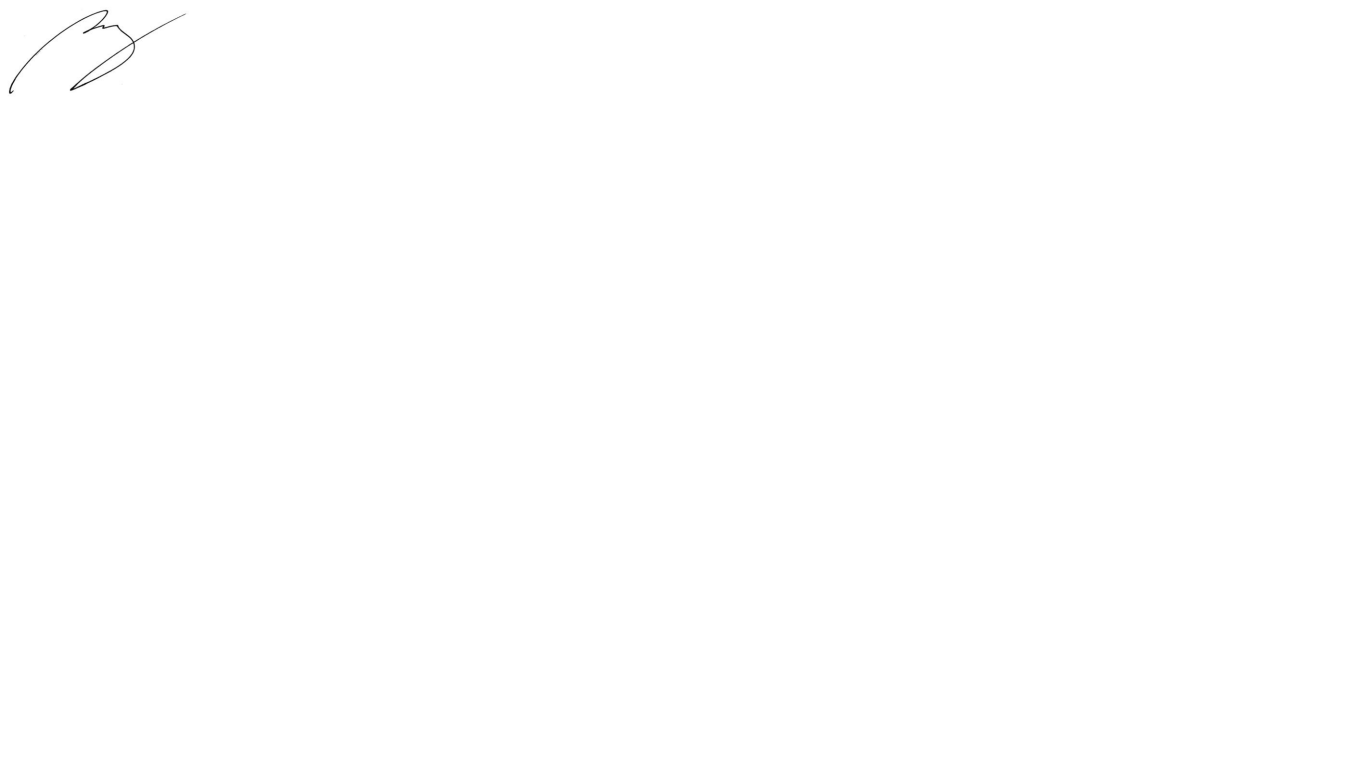 Catatan: Bilamana artikel anda tidak diterima maka surat ini dinyatakan tidak berlaku.Formulir yang telah diisi dan ditandatangani di-scan dan disimpan dalam format PDF dan harus dikirimkan sebagai file supplementary saat pengiriman artikel. Jika kesulitan, Penulis dapat mengirimkan ke email jurnalgaussian@gmail.com.©2019, Jurnal Gaussian	Formulir Perjanjian Pengalihan Hak Cipta